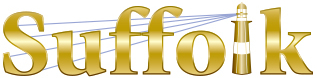 County Community College
Michael J. Grant Campus Academic AssemblyResolution 2021-02 [05]Approving A. A. Liberal Arts and Sciences: Social ScienceCurriculum Revision Proposal (AEG)Whereas all three campuses have submitted a curriculum revision proposal for A. A. Liberal Arts and Sciences: Social Science; andWhereas the proposed revisions align the program with the College’s Institutional Educational Goals, eliminate inconsistencies between admission requirements and the pre-requisites for most of the courses in the program,provide open access to the program while not negatively affecting student success; andWhereas the A. A. Liberal Arts and Sciences: Social Science Curriculum Revision Proposal has received the necessary multi-campus approvals; and Whereas the College Curriculum Committee approved the A. A. Liberal Arts and Sciences: Social Science Curriculum Revision Proposal on 01/28/2021 by a vote of [10-0-0]; therefore be itResolved that the Grant Campus Academic Assembly approves the A. A. Liberal Arts and Sciences: Social Science Curriculum Revision Proposal.	Passed [44-0-3] at March 30, 2021 Assembly meeting